Plan dela za 5.a: torek, 12.05.2020E-mail: mateja.arh@oskoroskabela.si HAPPY TUESDAY!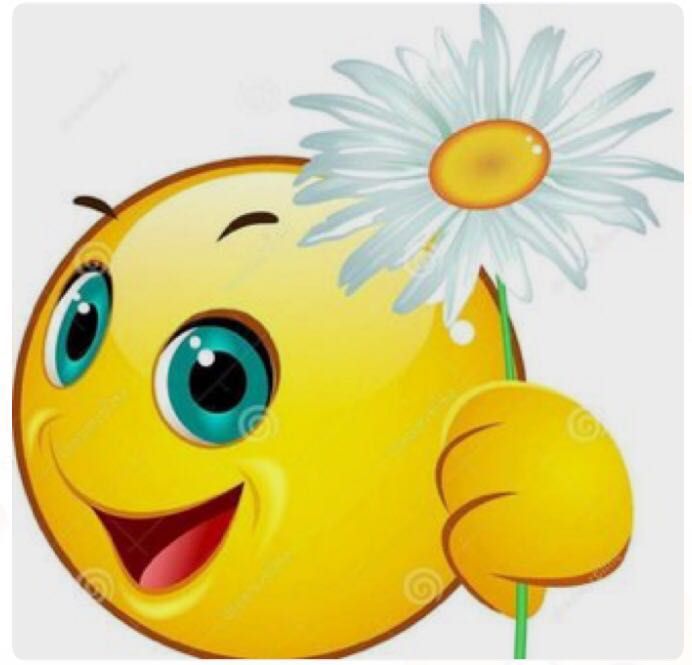 1. SPOROČILO UČENCEM: vsi boste prejeli ustno oceno v mesecu maju. Glejte razpored ocenjevanja na koncu navodil. Ocenjevanje bo potekalo preko zooma, zato se bomo poskusno dobili v četrtek, 14.05. ob 15. uri ( tokrat vam bodo verjetno morali pomagati starši, da se prijavite.) Kliknete na povezavo spodaj. Zahtevano geslo je 123456.POVABILO: kliknete na modro povezavo in pod geslo vpišete 123456!!!Mateja Arh is inviting you to a scheduled Zoom meeting.Topic: Class 5aTime: May 14, 2020 03:00 PM Belgrade, Bratislava, LjubljanaJoin Zoom Meetinghttps://us02web.zoom.us/j/7618794564?pwd=cXhGa3kvclFNd2ozOFVGcDhQS3FuQT09Meeting ID: 761 879 4564Password: 1234562. UVODNA MOTIVACIJA► v današnji uri se bomo učili o pijačah in sadju. Oglej si spodnji video in naučil/a se boš novih besed za sadje.https://www.youtube.com/watch?v=9VjqnaFSn9Y► potem ponovi še besede za pijače s pomočjo naslednjega videoposnetka.https://www.youtube.com/watch?v=7abWAvbEE8A► ponovi snov prejšnje ure tako, da rešiš nalogo 4 v DZ-ju na str. 64. Potem si preveri še naloge iz prejšnje ure ter slovarček. Če kakšne besede v slovarčku še nimaš, jo dopiši.3. DANAŠNJA SNOV: DRINKS AND FRUIT – PIJAČE IN SADJE► UČB str. 64, naloga 5- poslušaj posnetek 27 ( 6 po vrsti ) in ponavljaj besede za pijačo. V učbeniku poveži besede in slike tako, da besede oštevilčiš. S svinčnikom seveda!https://my-sails.com/ucenci- zapis v zvezek ( v okvirčku)► UČB. str. 65, naloga 7- zapis v zvezek. Zraven vsake besede nariši to sadje ali prilepi sliko.- poslušaj posnetek 29 ( 8 po vrsti), kaži na slike in zraven ponavljaj izgovorjavo.https://my-sails.com/ucenci4. UTRJEVANJE- DZ str. 64, naloga 5 = reši- DZ str. 63, naloga 3b ( če še nisi)- DZ str. 65, naloga 7 ( sprašuj svoje družinske člane, ker sošolcev ne moreš!!!)5. REŠITVE● DZ str. 63, naloga 3a Fish x ( pizza); salami x ( fish); coffee x ( water); soup x ( spaghetti); water x ( tea); carrots x ( eggs); lettuce x ( juice); butter x ( jam); potatoes x ( hot dog); milk x ( cocoa); cookies x ( icecream)● UČB str. 62, naloga 2bHOME; KITCHEN; COOKING; TASTE; DISHES; PLATE; PLEASURES; TREASURES● Slovarček6. USTNO OCENJEVANJE PO DATUMIH TER SNOVDRINKS – pijačeMILK – mlekoFIZZY DRINK – gazirana brezalkoholna pijačaCOFFEE – kavaWATER – vodaJUICE – sokTEA – čajMILKSHAKE – hladen mlečni napitekSMOOTHIE – smutiCOCOA - kakavFRUIT – SADJEAN APPLE – jabolkoA BANANA – bananaBLUEBERRIES – borovniceGRAPES – grozdjeAN ORANGE – pomarančaA KIWI – kiviA PEAR – hruškaA PEACH – breskevA PINEAPPLE – ananasA PLUM – slivaRASPBERRIES – malineSTRAWBERRIES - jagodeENGLISH - angleškoSLOVENE - slovenskoJAMmarmeladaCHICKENpiščanecSALAMIsalamaTOMATOESparadižnikiCARROTSkorenjeFISHribaEGGSjajcaSOUPjuhaPEASgrahLETTUCEzelena solataCUCUMBERkumaraBROCCOLIbrokoliBREADkruhMEATmesoSPAGHETTIšpagetiPOTATOESkrompirBUTTERmasloCHEESEsirYOGHURTjogurtBEANSfižolCOFFEEkavaWATERvodaMILKmlekoPIZZApicaCOOKIESpiškotiCOCOAkakavHOMEdomKITCHENkuhinjaCOOKINGkuhatiTASTEokušatiDISHESjediPLATEkrožnikPLEASURESužitki/zadovoljstvoSHOPPING LISTnakupovalni seznamVEGETABLESzelenjava1. Ahec Maša19.05. ob 10. uri2. Bergant Tiana19.05. ob 10.uri3. Bešič Anid 19.05. ob 10. uri4. Čušin Peter Miklavž19.05. ob 10.uri5. Herman Martin19.05. ob 10.uri6. Karo Banko Rubi19.05. ob 10. uri7. Kolenc Nik19.05. ob 10.uri8. Lazarevič Lili19.05. ob 10. uri9. Lepuzanovič Maid19.05. ob 10. uri10. Lužnik Ožbej19.05. ob 10. uri1. Mladenov Dino22.05. ob 10.uri2.  Močnik Lea22.05. ob 10. uri3. Mulalič Žana22.05. ob 10. uri4. Rebolj Ilani22.05. ob 10.uri5. Skumvač Neža22.05. ob 10. uri6. Smolej Matija22.05. ob 10. uri7. Šmid Maruša22.05. ob 10. uri8. Špendal Klara22.05. ob 10.uri9. Trampuš Tin22.05. ob 10. uri10. Zupan Rebeka22.05. ob 10. uri11. Žvan Valerija22.05. ob 10. uriOCENJEVANJE SNOVI: učenci, ki nimajo zadostne odzivnosti glede pošiljanja zahtevanih nalog, bodo vprašani tudi snov. Učite se!!!Sprašujem ENOTO 3 – ANIMALS in ENOTO 4 - FOOD- besede za živali- Animals on the farm / živali na kmetiji- What do animals eat?/ Kaj jedo živali?- What do animals do for us?/ Kaj nam živali dajo?- What do people do for animals?/ Kaj ljudje naredimo za živali?- What are animals like?/ Kakšne so živali? ( tame, friendly,…)- What can animals do or can't do? ( Kaj živali zmorejo in česa ne?)- Animal body parts? / Živalski deli telesa.- Describe your favourite animal! / Opiši svojo najljubšo žival.- Food / hrana – besede- Drinks / pijače – besede- Fruit/sadje – besede- Desserts / sladice - besede